Инструкция для размещения портфолио на сайт по трудоустройству ProfijumpПерейдите по ссылке https://profijump.ru/user/register/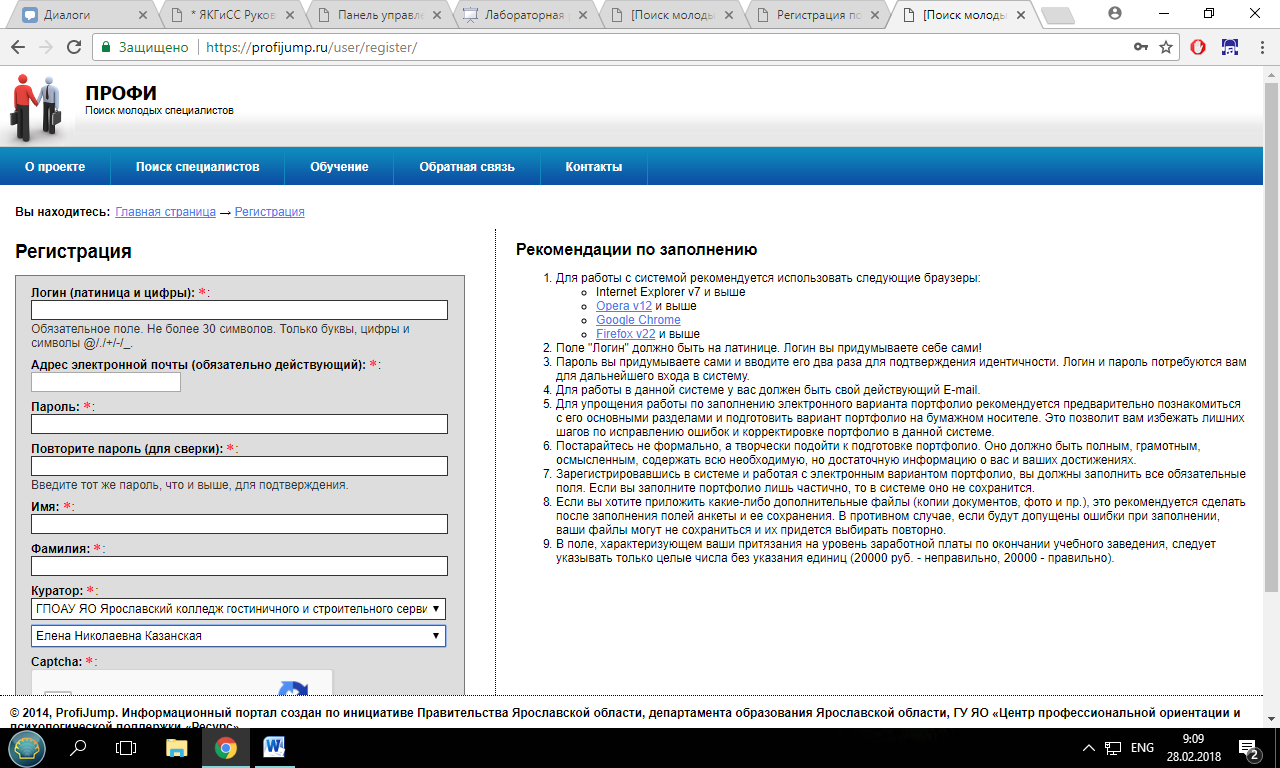 2) Заполните все поля.В поле "куратор" выберите: ГПОАУ ЯО Ярославский колледж гостиничного и строительного сервиса. Во второй строке выберите куратора (заранее уточните у классного руководителя, кто является вашим куратором!)Не забудьте сохранить логин и пароль!3) По завершении регистрации на ваш почтовый ящик должно прийти уведомление о подтверждении регистрации. Для подтверждения регистрации перейдите по приложенной ссылке.4) После подтверждения регистрации переходим по ссылке https://profijump.ru/accounts/login/ и вводим данные, которые мы ранее зарегистрировали.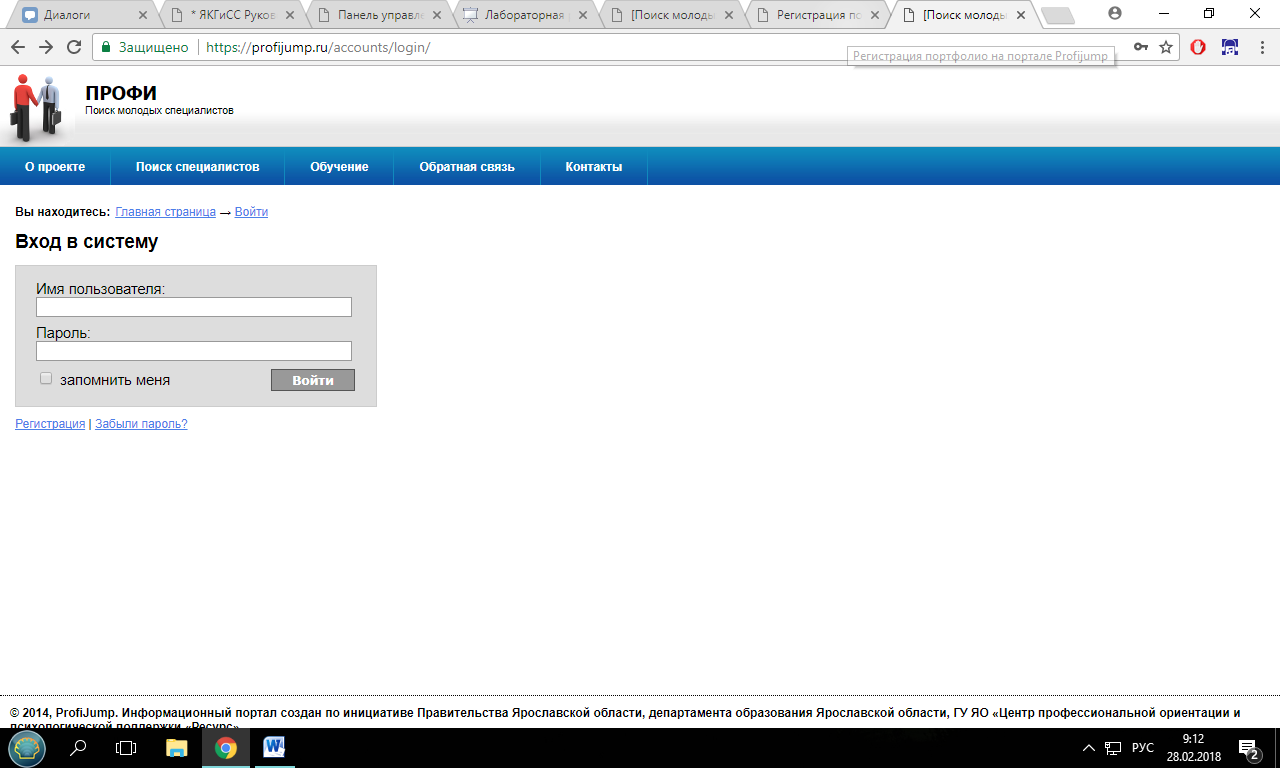 5) После аутентификации пользователя перед вами открывается окно. Для редактирования портфолио нужно выбрать "Моё портфолио". Также можно посмотреть варианты заполнения портфолио в графе "Варианты портфолио"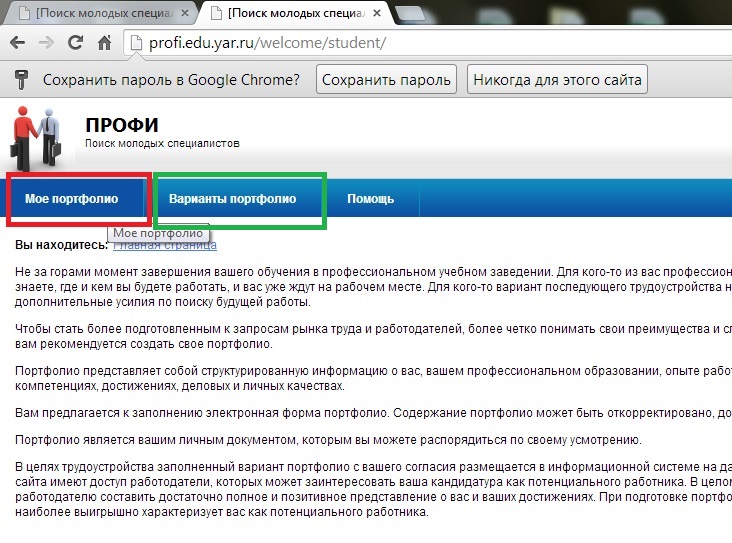 6) При выборе «Моё портфолио» открывается окно, в котором вы заполняете остальные данные. Данные помеченные * обязательны для заполнения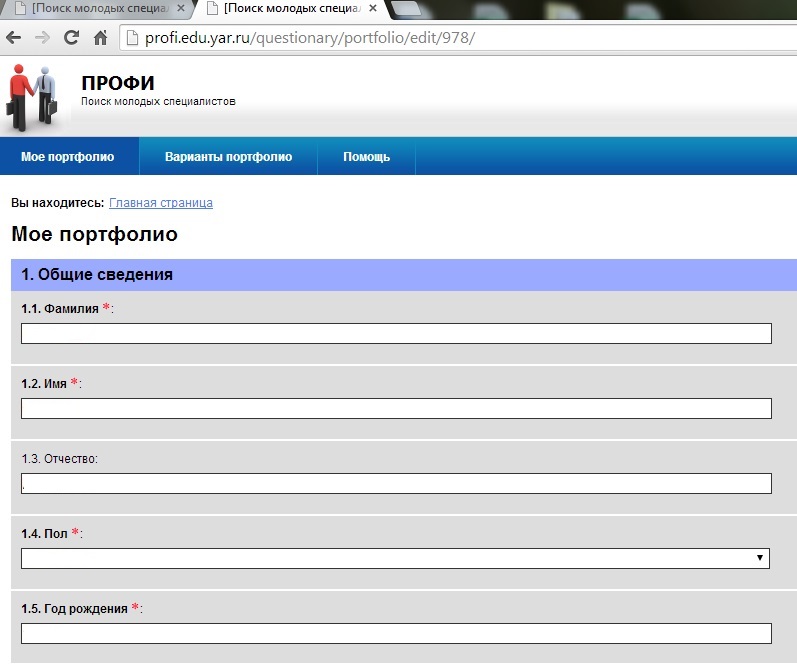 